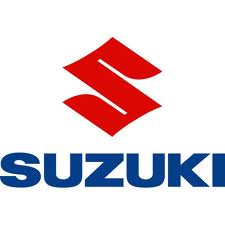 Cijene SUZUKI vozila: Septembar 2014.Cijene vozila su do registracije.Cijene ostalih modela: NA UPITMetalik boja se dodatno naplaćuje cca 500 KMMODELOPREMAPOGONVRATAMJENJAČZAPREMINA (ccm)SNAGA (kW/KS)CIJENA(do registracije)SWIFTGL 2WD3DRM/T1,269/9418.750 KMSWIFTGL 2WD5DRM/T1,269/9419.900 KMSWIFTGLX 2WD5DRM/T1,269/9422.900 KMSWIFTGLX  (2 boje)2WD5DRM/T1,269/9422.900 KMSWIFTSPORT 2WD3DRM/T1,6100/13627.500 KMSWIFTSPORT 2WD5DRM/T1,6100/13628.500 KMSWIFTGL 2WD5DRA/T1,269/9422.900 KMSWIFTGLX  2WD5DRA/T1,269/9424.500 KMSWIFTGL 4WD5DRM/T1,269/9428.000 KMJIMNY1.3 JLX4WD3DRM/T1,363/8527.900 KMGRAND VITARA2.4 JLX ES4WD5DRM/T2,4124/16846.900 KMGRAND VITARA2.4 JLX EL4WD5DRA/T2,4124/16850.000 KMGRAND VITARA1.64WD3DRM/T1,679/10738.500 KMKIZASHI2.4 2WD2WD5DRM/T2,4131/17849.900 KMKIZASHI2.4 4WD4WD5DRA/T2,4131/17853.200 KM